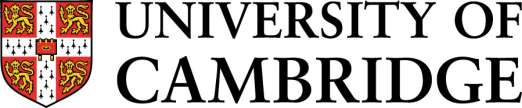 Faculty of MusicSTUDENT REPRESENTATIVE NOMINATION FORMPlease return this completed form to Libby Jones, Faculty Admin Office, 1st Floor, 11 West Road by 5pm on Thursday 25 October 2018. Name of Nominee:Print name  	__________________________________________College:	         __________________________________________CRS ID:	         __________________________________________Signature:	         __________________________________________Proposed by:Print name  	__________________________________________College:	         __________________________________________Signature:    	__________________________________________Seconded by:Print name  	__________________________________________College:	         __________________________________________Signature:	         __________________________________________PTOPlease type a brief statement about yourself and why you are standing for election: